Lesson 6 Data Sheet: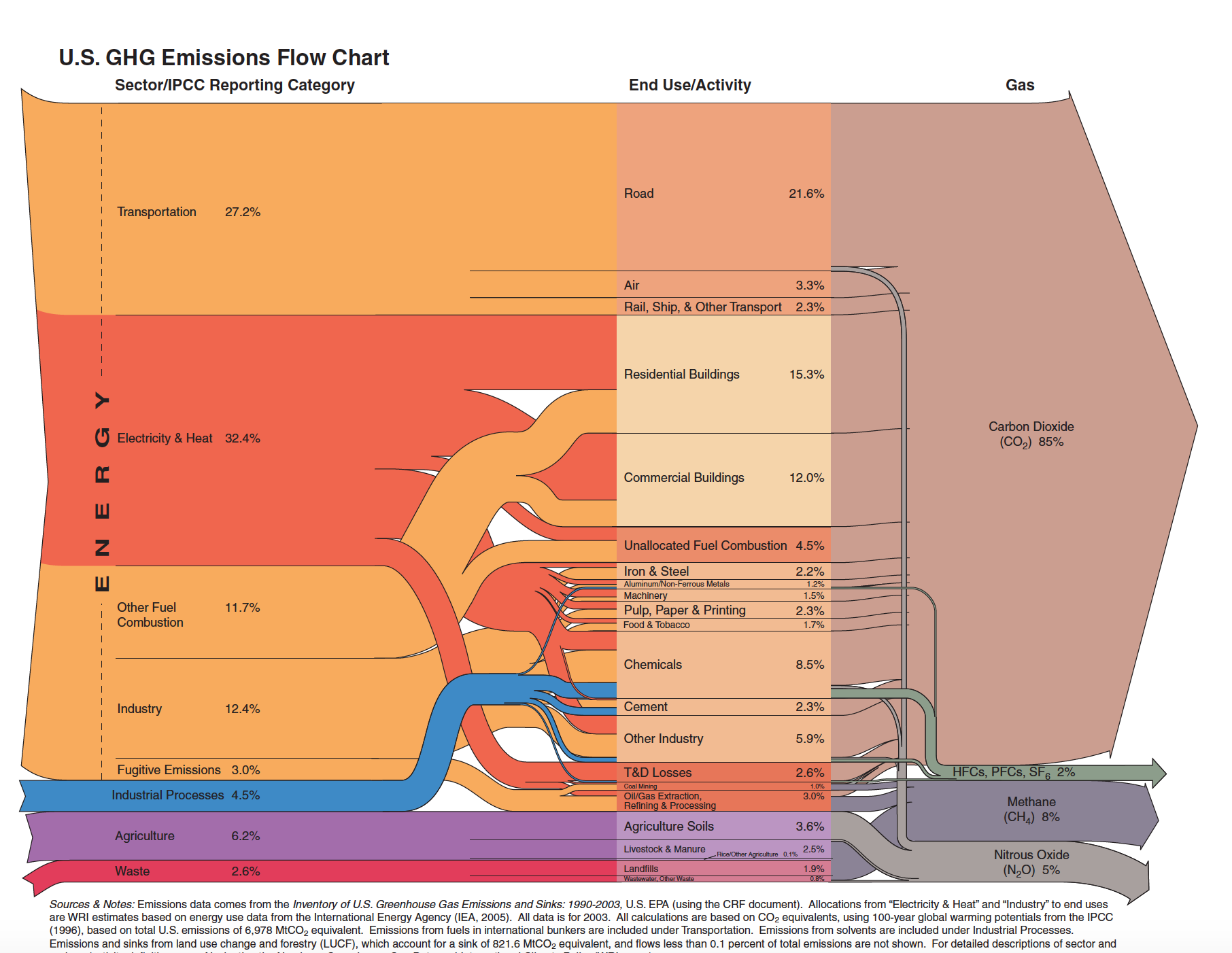 Figure 6.1Source: http://cleanet.org/resources/47840.htmlThe CO2 and the Carbon Cycle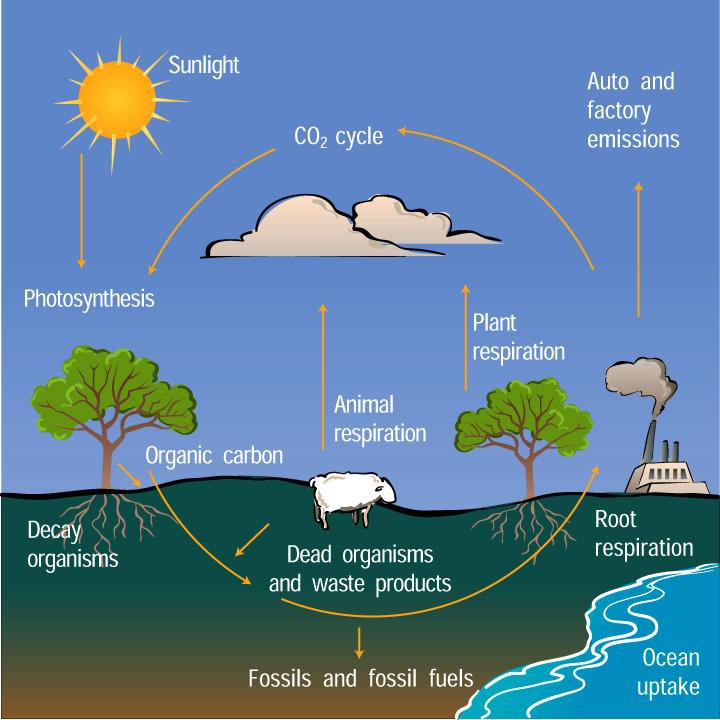 Figure 6.2Source: https://scied.ucar.edu/carbon-cycleThe CO2 and the Carbon Cycle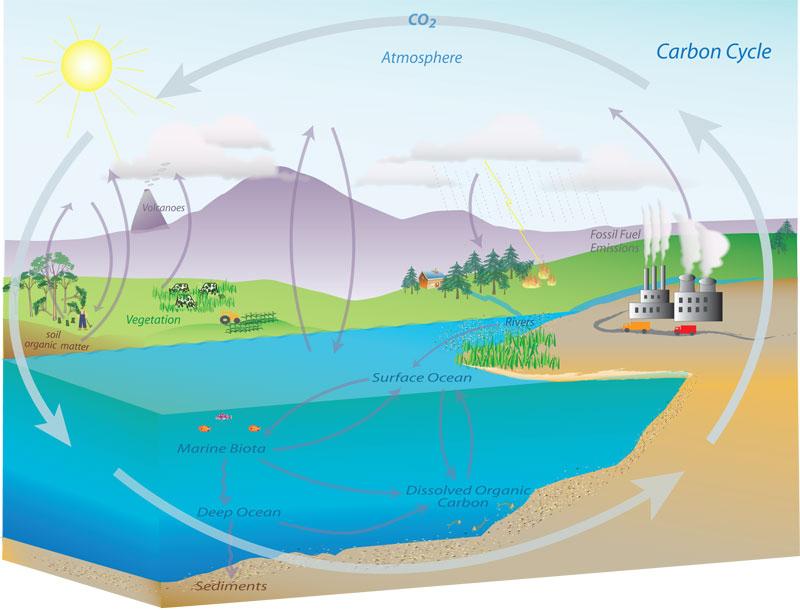 Figure 6.3Source: https://www.esrl.noaa.gov/gmd/outreach/carbon_toolkit/basics.html